泰山区岱庙街道处理政府信息公开申请流程图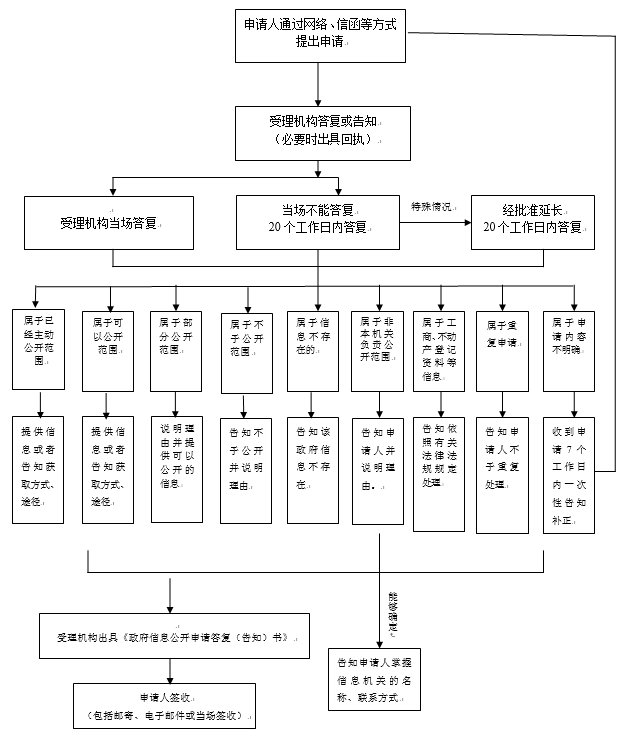 